Trinity United Church of Christ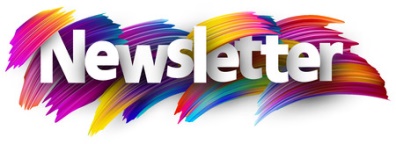 January 2023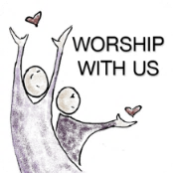 Worship: 8am & 10:15am------------------------------------------------------------------------------------------------------------------JANUARY 8 - MATTHEW 2:1-12 "The Gifts of the Magi"JANUARY 15 - MATTHEW 3:13-17 "God's Special Delight!" (Jesus' Baptism) JANUARY 22 - MATTHEW 4:12-25 "Fishers of Souls" (Jesus Calls Disciples)JANUARY 29 - MATTHEW 5:1-12 "Heavenly Attitudes and Actions" (The Beatitudes)Communion: Please pick up your communion wafer & cup as you enter the sanctuary.Offering:  Please place your gifts in the offering box as you enter or leave worship.Contact InformationPastor: Rev. Karen Fraser Moorewelwoman@hotmail.com, 618.920.3592321 W. 8th Street … Jasper, Indiana 47546(Corner of Clay & 8th Street)Mailing Address:   PO Box 386Jasper, Indiana 47547-0386Office Phone: 812-482-4090Office Hours: Monday – Thursday 9am – 1pm & 2pm - 3pmWebsite:  htps://www.trinityjasperucc.orgOffice Administrator: Taylor PoppJanuary Monthly CalendarSU 1 		10:15 am Worship Service only			No Sunday SchoolM 2		Office Closed W 4		No Confirmation ClassSU 8		 Annual Report info due!       8:00 & 10:15 am Worship ~ Communion  	9:45 am	Gather & Sing  	M 9	1:30 pm	Prayer in the sanctuary	5:30 am 	Christian Ed 	7:00 pm 	Council Meeting W 11	4:45 pm	Confirmation Class	6:00 pm	Bridge Team MeetingTH 12	7:00 pm	Worship Team MeetingSU 15 8:00 & 10:15 am Worship M 16		MLK Jr. Day ~ Office closed 	1:30 pm	Prayer in the sanctuaryT 17	4:00 pm 	Sunset Extension W 18	4:45 pm	Confirmation ClassSU 22	8:00 & 10:15 am Worship	9:00 am	Men’s Fellowship	9:45 am	Gather & Sing Choir	2:00 pm	Outreach Team Meeting	 M 23		Newsletter Articles Due	1:30 pm 	Prayer in the Sanctuary W 25  1-6 pm 	Blood Drive   (Parish Hall)	4:45 pm	Confirmation ClassS 29	8:00 & 10:15 am WorshipT 31		Newsletter sent  The church office is closed every Friday!January Weekly CalendarAA – Wednesdays & Fridays @ 7:00 pmSunday School – Sundays @ 9:00 amKaren’s Kares	Entering a new year in any congregation can be filled with the potential to bring new hope and fresh opportunities to experience new excitement and energy. For me personally, entering a new year at Trinity is filled with even more potential as we seek to empower and build one another up, increase our understandings and practices of hospitality and generosity and learn who God is calling us to be and what God is calling us to do. 	In the first few months of 2023, I pray our Bridge Team will find the boldness and courage to look with fresh eyes and open hearts to see the tremendous possibilities and directions the congregation can follow when we listen to God’s Voice and discern God’s Guidance. A good place to start is to look at places and ways God is already blessing people and ministries, and then be part of those endeavors. 	We will want to express together our most important values and needs. God has placed within us as a Body everything we need to serve this community. God has gifted us with everything we will ever need to minister to one another and others outside the walls of our building. God has given each of us spiritual gifts, hearts with passion for ministry, learned and natural abilities, personality types and significant life experiences. 	After much thought and prayer and consultation with other leaders, I will be leading a SHAPE (S-spiritual gifts, H-heart, A-abilities, P-personality and E-experiences) during the Lenten season. Participating in these conversations can help all of us understand who we are and what God is calling us to be and do. 	In addition to discerning who we are, who God is calling us to be, and what God is calling us to do, we may need to focus on and strengthen some areas that will help enlarge God’s Kingdom. One area is to practice “Radical Hospitality.” – to consider the best ways to welcome, affirm, accommodate, respect, honor, befriend, and include those who venture through our doors for the first or for the 100th time. Hospitality is so much more than providing information to those who visit. It includes an honest desire to do whatever we can to make sure whoever comes into our midst feels valued, affirmed, needed and loved for who they are just as they are. How do we know we are loved, valued and needed in our congregation? How can we make sure others who have not been attending Trinity for decades begin to feel the same?	Another area would be to focus on creating and maintaining a Culture of Generosity. Our Outreach Team regularly provides us with excellent examples of how to provide for “the least of these” without question or judgment. How can we increase our generosity in other areas of ministry?	It might be helpful for us to have a “motto” to express a fresh Identity statement (preferably in 12 words or less). One good example is our denomination’s statement - “No matter who you are, or where you are on life’s journey, you are welcome here.” It clearly conveys the UCC’s intention to be a welcoming presence in a community. 	These are just a few of the ideas I constantly carry in my heart and mind as I pray for the future as we enter 2023. May it be a year of renewal and invigoration which impacts every member and person in our community, 											In Christ’s Love and Kare, 	November Council Highlights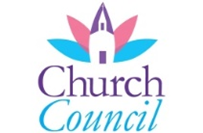 December Council Decisions:Voted to put a $250 donation into Helping Hands fund to be used at a later dateVoted to use $200 from Memorial Fund Church’s Choice to purchase more blue ribbon for AdventVoted to spend up to $1,300 from the Equipment and Media account to update the body pack, microphones, cables, etc., as neededThe next council meeting will be held on January 9th at 7:00pm. Winter Kitchen Clean Out! Mary Ann Weisheit took the time to clean out the church kitchen. She has come up with some items that the church no longer needs. These items are up for grabs if anyone is interested in them. The items are located on a table in the Trinity Tree House room. A donation is optional.Some of the items that are up for grabs include:Coffee cupsAprons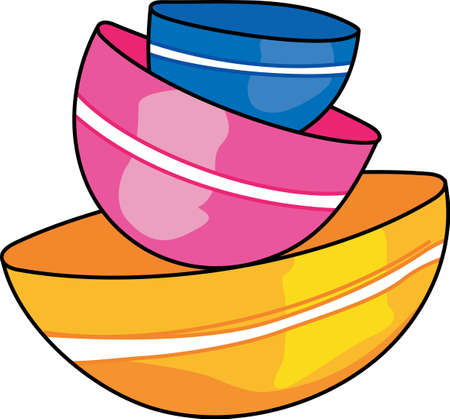 Plastic containers Glass bowlsGlass platesCutting sheetsPots and pansTable clothsThe items will be available to take until Monday, January 9th. Thank you!2022 Giving Statements They are now available in the entrance. Thank you for your generosity!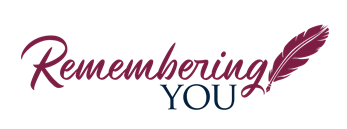 Jack Astrike			Amber Manor Care Center - Room # 129			        (812-809-4341)				801 E Illinois St, Petersburg, IN 47567	       		        (812-634-7920)Corrine Clark			Legacy Living, 1850 IN-56, Rm. # 202, Jasper, IN 47546         (812-482-3482)Mariemma Huebner 	Northwood Retirement Community, Assisted Living 	400 Pleasant View, Apt. # 23, Jasper, IN  47546  	        (812-634-7945)Sherry Malone		660 Rumbach Ave. Apt. #322, Jasper, IN   47546     	        (812-582-2721)Claire Rohleder 		Legacy Living, 1850 IN-56, Rm. # 220- Jasper, IN 47546         (812-482-3185)Violet Ruckriegel	     	Scenic Hills, 710 E Sunrise Dr. Rm. # 503 			        (812-504-2578)				Ferdinand, IN 47532 NEW ADDRESS –Janice Sunderman 	Legacy Living, 1850 IN-56, Jasper, IN 47546 		        (812-556-3196)Others to keep in thought and prayer…  	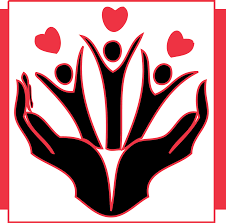 Shirlene Dreher, David Fischer and Brian & Sandy FerrellThe family & friends of Eloise Breidenbaugh. Eloise’s funeral will take place on 			Saturday, January 7th at 1 pm at Trinity UCC. There will be no visitation. There will 			be a meal following the funeral in the Parish Hall. Pray without ceasing…Pray for the people of Ukraine and give thanks for all who are welcoming refugees.Pray for ALL in need of healing; may God grant them strength and patience.Pray giving thanks that the Covid-19 numbers continue to fall, remembering that there are still those who are losing their lives. We give thanks for our health care workers!  Pray for those impacted by the devastations from wind, fire & water.Pray for those families and communities where the young and elderly have been killed by senseless violence in various places in our country, including children in schools, those getting groceries, and those attending worship.Pray for our military, first responders and those in law enforcement. Mission Alive at Trinity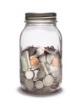 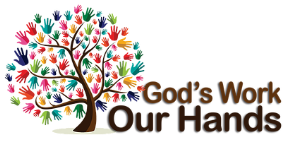 Adopt a Family: Thank you so much to everyone who has donated. We ended the year 		       with $5,353.92 collected for our family.   	Ukraine Relief: Year to-date we have collected $1,630	               Tornado Recovery Donations: Year to-date we have collected $515Food Bank!When I go to the grocery store these days, I am constantly amazed at how much items have increased in price. Then, I am thankful that my husband and I can buy our groceries, even at these prices. I'm very aware that many people cannot.  Some people I know think those who use the food bank do so because they can't manage their money, use drugs, want to take advantage of charity, etc.  Hopefully, most of you understand that people who don't have "great jobs," people with limited abilities, young people starting out, older people who have had health issues, or who are now raising grandchildren, all struggle. Your help by donating to Trinity's requests for the food bank is deeply needed and appreciated.   Our Community Food Bank has been breaking records for serving people recently!!  Thank you for your past and future donations.Recently you have donated: 16 cans of soup, 1 large double box of cereal, 5 jars of peanut butter, and 3 jars of jelly.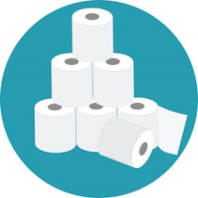                                                   January item: toilet paper 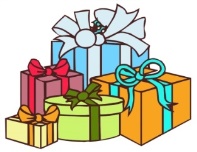 December Mission – Gifts to the Christ Child: Thank you Trinity Church family for all the gift cards, gifts and money. The families and children are so grateful!     	      Helping Hands: Year-to-date we have collected $250	      Christmas Fund: Year-to-date we have collected $223Dear Trinity United Church of Christ,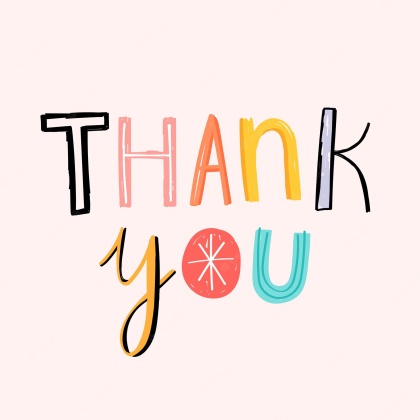 Thank you so much again for sponsoring the local “Clothe the Children Project”. We truly appreciate you continuing this much needed and worthwhile project. We know that your hard work and kind hearts have helped to make many children happy. 				 Our wish is that the year 2023 holds much happiness for each of you.~ Sincerely, Heather Goodhue, Melanie Krueger, Kent Taylor, Shannon Bauer, and Ryan Erny.		December Worship AttendanceDate			Worship AttendanceDecember 4	 	8:00am  15	    10:15am	79	Total   94December 11	8:00am  13	    10:15am	59   	Total   72 December 18          8:00am  17	    10:15am   47       Total   64December 24	          9:00pm     93	                       Total	 93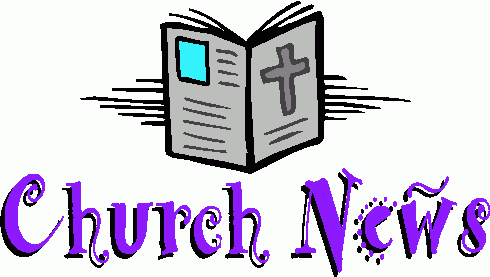 Women’s GuildThe Guild does not meet in January but will be collecting items for Church World Service during the month. Items needed for the hygiene kits include: hand towel, wash cloth, wrapped bar of soap, toothbrush, comb, fingernail clippers & band-aids. These items will be packed in kits at the March meeting. General Synod will be held in Indianapolis next year. Churches are being asked to donate prayer shawls. These can be fabric, knitted or crocheted. If you are willing to give one, see a Guild member or take it to the church office marked for General Synod. Thank you!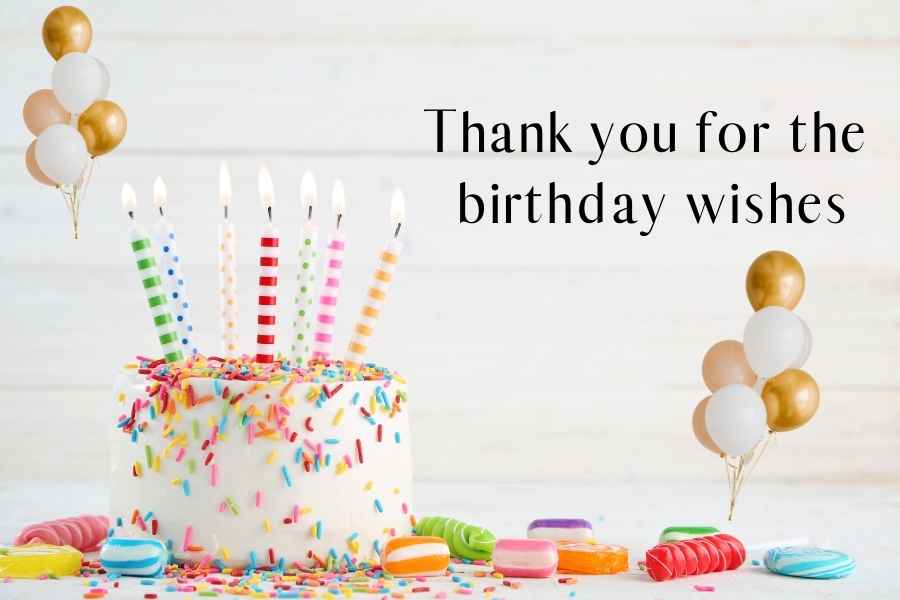 Thank you to my Trinity Church Family for all the cards, gifts and phone calls that were given to me on my 100th birthday! I feel so blessed!!   		~ Mariemma Huebner 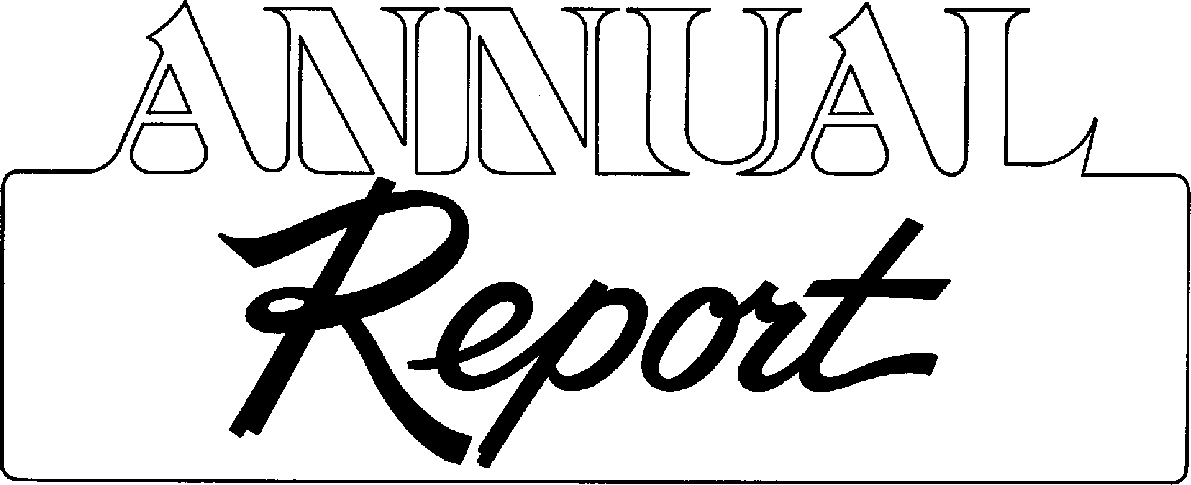 Annual Reports are due no later than January 8th, 2023!Yes, you can send them earlier!Reports are needed from the following:  Council Co-President & Council Decisions (Kurt Vonderheide)			Council Co-President & Council Decisions (David Hubster)			Secretary (Lisa Kincer)						Parish Life (Doreen Lechner)Treasurer (Susan McGovren)					Outreach Team (Jan Kalb)Financial Secretary (John Schnarr) 				Music Ministry (Sarah Sergesketter)Christian Education Team (Meghan Premuda)		Memorial Team (John Schnarr)God’s Home Improvement (Kurt Vonderheide)		Property Team (David Peters)Women’s Guild (Heather Goodhue & Judy Hubster)	Worship Team (Dan Sergesketter)Stewardship Team (John Schnarr)		Pastor’s Ponderings & Pastoral Relations (Pastor Karen Fraser Moore)	From the Church Records, 2023 Budget, Membership list (Office Administrator)Reports should highlight your ministry in 2022 and give a sneak preview of the ministry joys and challenges coming our way in 2023.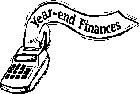 Financial Reports: Submit them as soon as you have reconciled with the bank.Financial Secretary & Memorial Financial Report (John Schnarr)        Treasurer (Susan McGovren)	           Women’s Guild (Sylvia Adams)Thanks for your cooperation in preparing & submitting your reports in a timely manner.The Annual Report will be reviewed & approved at the Annual Meeting on February 26th, 2023. The meeting will begin after the 8 AM service & conclude after the 10:15 AM service.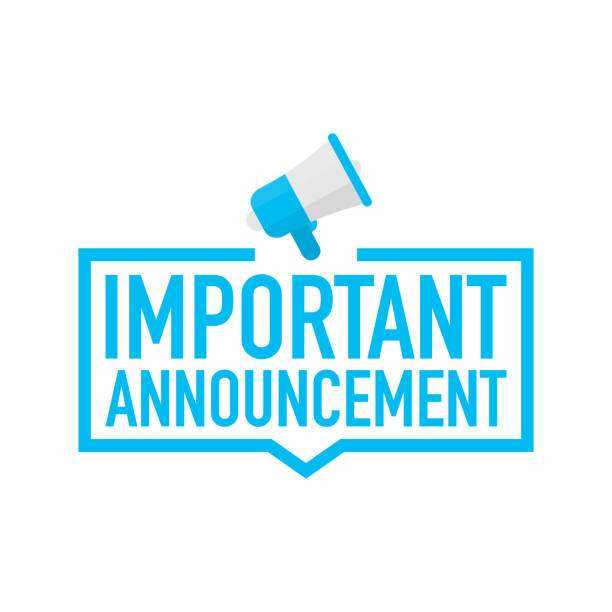 Another Way of EvangelismWorship Streaming is a method of transmitting the video of the worship service over the internet, allowing you to view the worship service live from your home, favorite vacation spot, or anywhere you have an internet connection.In Matthew 28:19-20, we are told to “go out and make disciples”.  Throughout the years there have been many ways to share the word of God.  The streaming of worship services started many years ago and has become an excellent evangelism tool, especially during the recent pandemic.  Many churches are already streaming their worship services.Pastor Karen is working toward preparing us for a new settled pastor. She has asked the Church Council, Worship Team, and the Technology Team to work toward streaming of our worship services. This will be a desired evangelism tool to many pastors who may consider accepting the call to our church.We currently are in the process of planning how to make this happen.  We already have some of the equipment needed, like the worship computer, internet access, and a sound board.  What we will need is a high-definition camera, software allowing the ability to stream our content live and most likely an upgrade in our internet service.  We will also need cooperation and support among the congregation. We are already asking you to use a microphone if you have announcements, joys, or concerns. This will be a good start so when we start streaming of our worship services, the folks watching through the internet will be able to hear. Don’t be concerned about being on camera. The camera will be a stationary mount most likely in the balcony area pointing toward the chancel area.  One last item…we are currently recording (audio only) the entire worship service, starting at the prelude, and ending after the benediction.  You can go to our website @ www.trinityjasperucc.org\media to listen. Most services will be posted the same day as the worship service.We appreciate your support on behalf of the Technology Team, Mark Blackgrave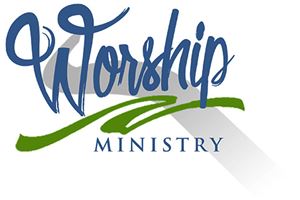 January 1st – New Year’s Day, First Sunday after Christmas Day – 10:15 am service only Bible Readers: Bill Small, Pamela Catt	Organist: Mary Ann Weisheit		 						 Time with Young Disciples: Heather GoodhueMedia Producer: Doreen Lechner					Media: Adam Roth 				Usher:	 Bill Small							Usher & Lock-up: Pamela Catt  January 8th – The Baptism of Christ Bible Readers: Selena Vonderheide, Kaiden Roth 	Organist: Mary Ann Weisheit, Sarah Sergesketter Time with Young Disciples: Pastor Karen 			Special Music: Gather & Sing ChoirMedia Producer: Kurt Vonderheide 			       Media: Kurt Vonderheide, Mark BlackgraveUsher:	 Selena Vonderheide					Ushers & Lock-up: Roth Family Communion Prep: The Roth Family  January 15th – Second Sunday after Epiphany Bible Readers: Mary Ann Weisheit, Doreen Lechner		Organist: Sarah Sergesketter  								 Time with Young Disciples: Casey Uebelhor Media Producer: Nichole Lechner 			        Media: Kurt Vonderheide, Nichole LechnerUsher:	 Mary Ann Weisheit 	 					Ushers & Lock-up: David HubsterJanuary 22nd – Third Sunday after Epiphany Bible Readers: Connie Schmitt, Sarah Sergesketter Organist: Mary Ann Weisheit, Sarah Sergesketter 		Special Music: Gather & Sing Choir Time with Young Disciples: Audra Jahn Media Producer: Mark Blackgrave				Media: Mark Blackgrave, Kurt Heise 	Usher:	 Connie Schmitt    Ushers & Lock-up: Dan SergesketterJanuary 29th – Fourth Sunday after Epiphany Bible Readers: Doug Bawel/Suellen Seng	, David HubsterOrganist: Sarah Sergesketter 		 						 Time with Young Disciples: Heather GoodhueMedia Producer: Doreen Lechner					Media: Kurt Vonderheide, John KahleUsher:	 Doug Bawel/Suellen Seng					Usher & Lock-up: Larry LaGrangeJanuary Birthdays       Name 	       DateJanuary Anniversaries    Names				Date	    Years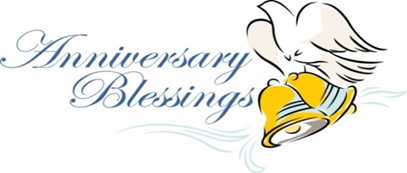 Mary Ann & Ray Bawel		1/2/1954		69Evon & George Manz		1/6/1990		33Sonia & Rich	 Klem 			1/9/1982		41SandraFerrell2BradyHobson3MelissaHafele4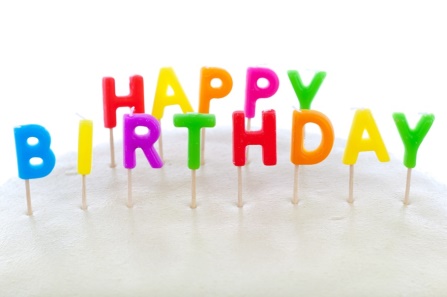 JemaHafele4RachaelLindauer4ConnieSchmitt5EvonManz6JenniferWhelan6JohnBottorff7JeriamieCampbell10PhilipHafele10JeffAdams13AleneFrank15LisaSchmidt15CurtBrinkman16HelenSeemann18PeytonBlackgrave19GavinAull20GavinUebelhor24HunterBeard26KaineBressette27RonanBressette27ReaganFleck27KevinBlackgrave28CarolEllis28HazelPremuda28HaileyKnebel30